ТРАНСПОРТВозвращаясь с ребенком из детского сада,                      обратите его внимание на транспорт, который                      движется по улицам. Предложите ребенку произнести слово транспорт сначала вместе с вами, а потом самостоятельно. Объясните, что транспорт —                                      это самые разные машины, которые перевозят                                грузы и пассажиров, что транспорт бывает пассажирский и грузовой.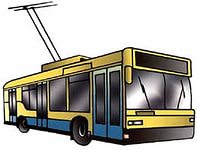 Предложите ребенку  показать и назвать             транспорт: автобус, троллейбус, трамвай, метро, маршрутное такси.Рассмотрите с ребенком грузовую машину,      помогите ему запомнить, где у грузовика                          расположены кабина, капот, кузов, колеса, фары.                    Пусть он покажет и назовет эти части машины.Вырежьте из цветной бумаги три квадрата, два кружка, один прямоугольник. Предложите ребенку собрать из этих деталей плоскостное изображение грузовой машины. Пусть он сам соберет ее и покажет, где у нее капот, кабина, кузов, колеса, фары.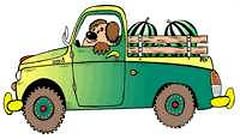 Загадайте и объясните ребенку загадку. Пусть  повторит ее текст вслед за вами.Пьет бензин как молоко,                                                                                                    Может бегать далеко,                                                                                          Возит грузы и людей.                                                                                           Ты знаком, конечно, с ней.                                                                             Носит обувь из резины,                                                                                        А зовут ее...(машина).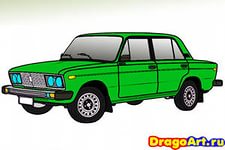 6. Прочитайте ребенку стихотворение С. Маршака «Вот какой рассеянный». Выясните, запомнил ли малыш, каким транспортом пользовался  Рассеянный.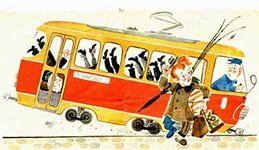 